СОВЕТ ДЕПУТАТОВмуниципального округаЧЕРТАНОВО ЦЕНТРАЛЬНОЕРЕШЕНИЕ31 октября 2013 года № 01-03-86О согласовании проекта распоряжения префектуры Южного административного округа города Москвы «Об утверждении акта о выборе земельного участка для строительства многоэтажного гаража – стоянки по адресу: ул. Кировоградская, вл.13          В соответствии с Законом города Москвы от 06 ноября 2002 года № 56 «Об организации местного самоуправления в городе Москве», Законом города Москвы от 11 июля 2012 года № 39 «О наделении органов местного самоуправления муниципальных округов в городе Москве отдельными полномочиями города Москвы», постановлением Правительства Москвы  от 17 сентября . N 486-ПП «О внесении изменений в правовые акты Правительства Москвы в целях обеспечения реализации органами местного самоуправления полномочий города Москвы по согласованию размещения объектов капитального строительства» Совет депутатов муниципального округа Чертаново Центральное решил:Согласовать проект распоряжения префектуры Южного административного округа города Москвы «Об утверждении акта о выборе земельного участка для строительства многоэтажного гаража – стоянки по адресу: ул. Кировоградская, вл.13».Направить настоящее решение в управу района Чертаново Центральное города Москвы, префектуру Южного административного округа города Москвы и Департамент территориальных органов исполнительной власти города Москвы.Опубликовать настоящее решение в бюллетене «Московский муниципальный вестник» и разместить на официальном сайте http://chertanovocentr.ru/.Настоящее решение вступает в силу со дня его принятия.Контроль за выполнением настоящего решения возложить на главу муниципального округа Чертаново Центральное Пожарову Н.И.Глава муниципального округаЧертаново Центральное                                                     Н.И. ПожароваПриложение к решению Совета депутатов муниципального округа Чертаново Центральное от «31 » октября 2013 г.№ 01-03-86ПРОЕКТ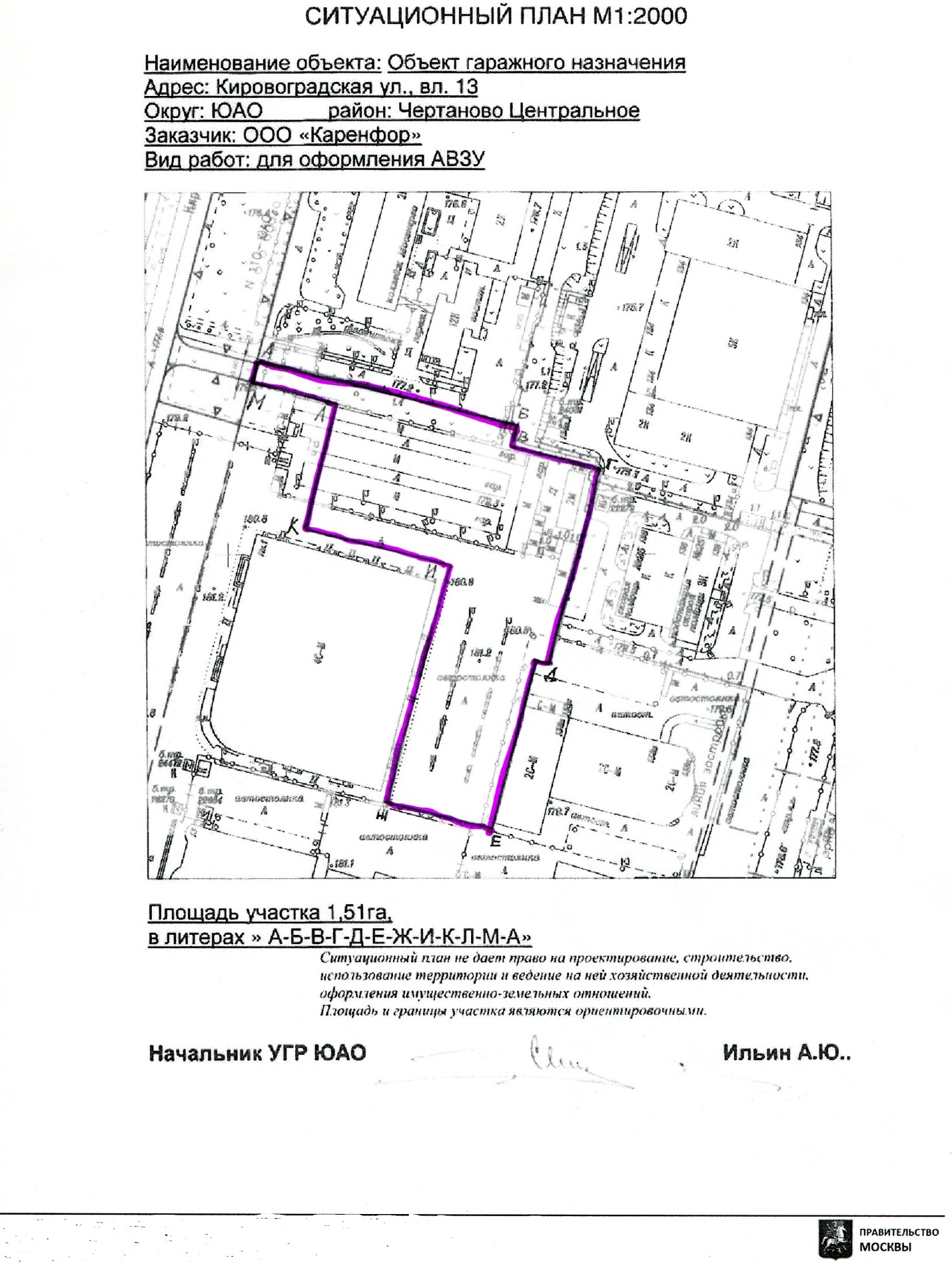 	В соответствии с постановлением Правительства Москвы от 28.07.2009 N 685-ПП «О порядке строительства объектов гаражного назначения в городе Москве», на основании решения Градостроительно - земельной комиссии города Москвы от 08.08.2013 (протокол № 26, п.44.4):1. Утвердить Акт о выборе земельного участка для строительства многоэтажного  гаража-стоянки по адресу: ул.Кировоградская, вл.13 (приложение).2. Контроль за выполнением настоящего распоряжения возложить на исполняющего обязанности заместителя префекта Петрову Л.А. и главу управы района Чертаново Центральное  Михеева В.А.Исполняющий обязанностипрефекта						                             Л.А.МартьяноваРАЗОСЛАТЬ: Петровой Л.А., Управлению префекта, Департаменту городского имущества города Москвы, управе района Чертаново Центральное, ООО «Каренфор» (117519, Москва, Варшавское ш., д. 140) - 2 экз., прокуратуре ЮАО, Управлению строительства, реконструкции и землепользования                                                                                      Приложение                                                                               к распоряжению префектуры                                                                              от __________№__________ПРАВИТЕЛЬСТВО МОСКВЫПрефектура  Южного административного округ города МосквыАКТО ВЫБОРЕ ЗЕМЕЛЬНОГО УЧАСТКА ДЛЯ СТРОИТЕЛЬСТВАОБЪЕКТА ГАРАЖНОГО НАЗНАЧЕНИЯ1. Место размещения объекта строительства: жилая застройка1.1. Административный округ: Южный1.2. Район: Чертаново Центральное1.3. Адрес: ул.Кировоградская, вл.132. Объект строительства:2.1. Наименование объекта: многоэтажный гараж-стоянка 2.2. Функциональное назначение:  гаражный объект2.3. Вид: капитальный2.4. Категория:  III2.5. Другие виды использования: нет2.6. Вид работ:  новое строительство3. Застройщик (заказчик): ООО «Каренфор»4. Допустимые технико-экономические показатели объекта строительства: 	4.1. Максимальная   общая   площадь   (суммарная   площадь  объекта   в   габаритах наружных стен (кв. м) – 37750; 4.2. Предельная плотность застройки земельного участка – 25000 кв. м/га;4.3. Количество машиномест (м/м) – 1000.5. Земельный участок:     5.1. Площадь (га): 1,51 га 5.2. Ограничения в использовании и обременения (сервитуты): нет	6. Основания для разработки:6.1. Правовые акты Правительства Москвы: постановление Правительства Москвы от 28.07.2009 № 685-ПП «О порядке строительства объектов гаражного назначения в городе Москве».6.2. Документация по планировке территории: Градостроительный план развития территории Южного административного округа до 2020 года, утвержденный постановлением Правительства Москвы  от 22.01.2002 № 43-ПП  «О градостроительном плане развития территории Южного административного округа до 2020 года», согласованный Государственной экологической экспертизой (заключение от 06.02.2001, утвержденное приказом Москомприроды от 20.02.2001 № 48).6.3. Прочие документы:6.3.1. Распоряжение Департамента городского имущества города Москвы от 07.10.2013 № 9254 «О разделе  земельного участка с кадастровым номером: 77:05:0007002:277».6.3.2. Распоряжение Департамента городского имущества города Москвы от 07.10.2013 № 9255 «Об уточнении границ земельного участка с кадастровым номером: 77:05:0007002:277».Акт действителен в течение 3 (трех) лет со дня утверждения Департаментом городского имущества города Москвы схемы расположения земельного участка на кадастровом плане (кадастровой карте) территории.	Приложение. Схема расположения земельного участка на кадастровом плане (кадастровой карте) территории.
Исполняющий обязанности префекта  Южного  административного округа города Москвы                                                         _______________                       Л.А.Мартьянова                                                                  (подпись)                                                  М.П.    «________»____________ 2013 